РАЗВИВАЕМСЯ, ИГРАЯ ВМЕСТЕ С ЛОГОПЕДОМ.Тема недели: «Весна»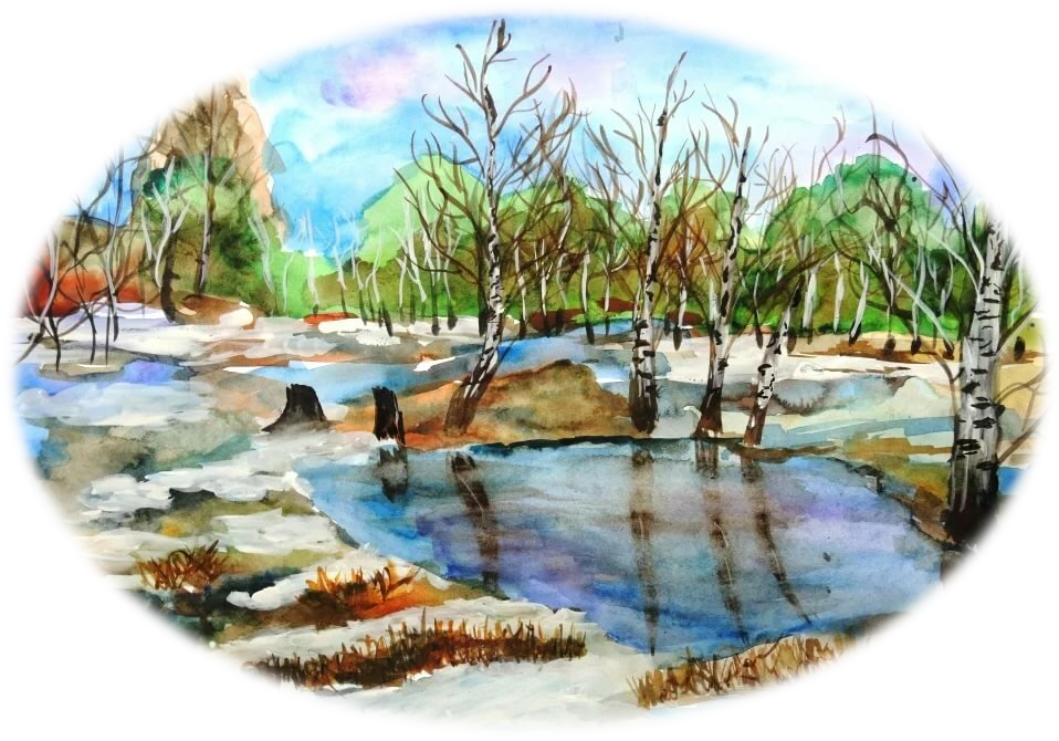 Уважаемые родители!ЛексикаСловарь ребенка 5-6 лет должен включать слова: Существительные:Время года, весна, солнце, трава, цветок, листья, дождь, лужи, снег, дорога, пригорок, сосульки, почки, птицы, юг, проталины, подснежники, одежда, насекомые, лед, река, ветер, ледоход, капель, каплиПрилагательные: Молодая, зеленая, звонкая, веселая, перелетные, темный, грязный, короче, длиннее, сильнее.Глаголы: Пригревать, светить, припекать, таять, набухать, приходить,прилетать, возвращаться, просыпаться, надевать, становиться, вырастать, ломаться, начинаться, капать, бежать, журчать.Грамматический стройИгровое упражнение «Назови ласково» 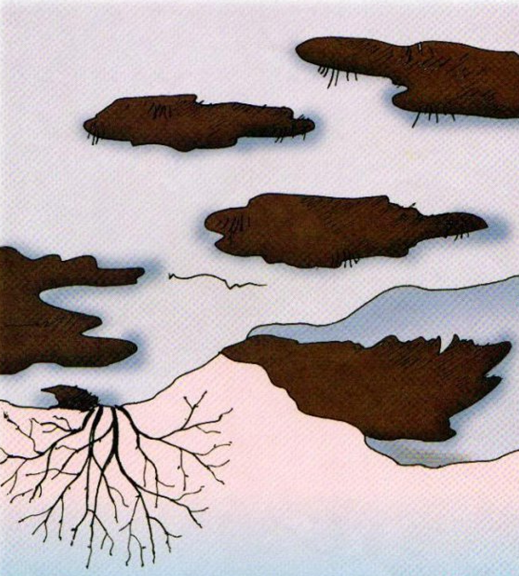 Проталина — проталинкаПочка -        Пень-        Лужа-        Лист-        Весна-        Ручей-                Трава-                Огород-        Льдина-                Поле-                Луг-        Гнездо-                Солнце-                Дерево -Слова для справок: травка, травушка, огородик, солнышко, полюшко, лужок, лужица, деревце, листочек, веснушка, почечка, ручеек, льдинка, гнездышко, пенек.      Игровое упражнение «Какой, какое, какая, какие?» - назови 3-5 признака.Солнышко - какое? - яркое, весеннее, лучистое, теплое, блестящее.Травка - какая? - молодая, зеленая, первая, нежная, долгожданная.День - какой? -        Деревья - какие? -        Облака - какие? -        Ручей - какой? -        Игровое упражнение «Что делает? Что делают?» - назвать 3 действия Солнце (что делает?)-        Дети (что делают?)-        Снег (что делает?) -        Почки (что делают?)-        Птицы (что делают?) -        Гром (что делает?) -        Игровое упражнение «Посчитай» (ответы ребенка записать) Б:Один ручей - два ручья - пять ручьев;Один говорливый ручей — пять говорливых ручьев;Одна сосулька - две сосульки -        Одна блестящая сосулька - две блестящие сосульки -        Одна большая лужа -        Одно высокое дерево -   10. Игровое упражнение «Какое время года? А что наступит потом?»
1. Перечили времена года Назови весенние месяцы.2. Если сейчас зима, то какое время года было до нее? А что наступит потом?        Если сейчас весна, то какое время года было до нес? А что наступит потом?        Если сейчас лето, то какое время года было до него? А что наступит потом?        Если сейчас осень, то какое время года было до нее? А что наступит потом?7. Игровое упражнение «Один-много» (ответы ребенка записать) Б:Месяц – месяцевЛьдина-        Трава-        Весна-        Птица-        Поле-Проталина-            Гнездо-        Сад-        Лужа -  Почка -        Грядка -        Ручей -        Листья -        Луч -Дерево-        Сосулька-        Подснежник-        Слова для справок: весен, листьев, проталин, льдин, ручьев, луж, почек, гнезд, птиц, деревьев, сосулек, лучей, грядок, садов, полей, подснежников, трав. Игровое упражнение «Узкий - широкий» Дорога широкая, а тропинка узкая.Река широкая, а ручеек        Клумба широкая, а грядка        Массаж пальцев рук (на каждую цифру разминание фаланги одного пальца;
направление массажных движений - от ногтевой фаланги к основанию пальца):Раз - сосульки на карнизе.                                        большой палец левой руки      Два - проталины в снегу.                                         указательныйТри - звенят ручьи и льдины...                              средний                        левая рукаЧетыре - тихо плавают в пруду.                              безымянный        П ять - уже расцвел подснежник.                              мизинецШесть - и солнца лучик нежный.                              мизинецСемь - просторы золотит.                                        безымянный             правая рукаВосемь - птицы прилетели.                                        среднийДевять - слышишь птичьи трели?                              указательныйДесять - ЭТО все весна, вся округа        расцвела.     большой палец правой руки                                                                                     (И. П. Лукебанова)        Связная речьРасскажите вместе с ребенком о весне.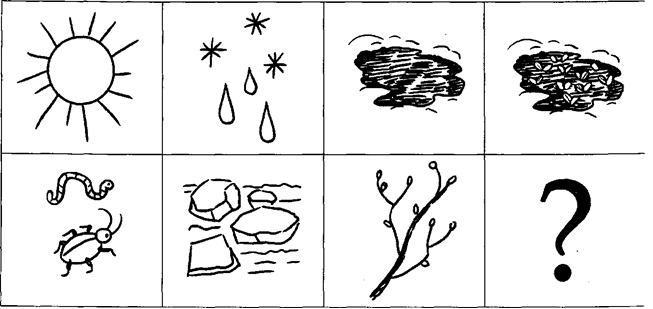 Словарь: проталины, ледоход